Operační program Jan Amos KomenskýMinisterstvo školství, mládeže a tělovýchovy Karmelitská 529/5, 118 12 Praha 1 Odbor technické pomociČ.j.: MSMT-227/2024-3Vyřizuje:Tel.: 		V PrazePřílohaObjednávka Aplikace na řízení rizik OP JAKVážení,na základě „Smlouvy o poskytování služeb (Programátorské práce v PHP)“, č. j. MSMT-39980/2020-33, uzavřené dne 9. 4. 2021, Dodatku č. 1 ke smlouvě, č.j. MSMT-39980/2020-65, uzavřeného dne 28. 11. 2023 a Vaší nabídky číslo 240130-MSMT-01 ze dne 30. 1. 2024 objednáváme práce jejichž výstupem bude Aplikace na řízení rizik OP JAK.Cena za výše objednané práce činí 135 200 Kč bez DPH, tj. 163 592 Kč s DPH.Cenové a obchodní podmínky jsou stanoveny smlouvou.Výdaje budou hrazeny z Operačního programu Jan Amos Komenský. V textu faktury uveďte: Hrazeno z prostředků technické pomoci OP JAK a č. j. objednávky.V souladu se zákonem č. 340/2015 Sb., zákon o zvláštních podmínkách účinnosti některých smluv, uveřejňování těchto smluv a o registru smluv (zákon o registru smluv) zajistí Objednatel uveřejnění celého textu této objednávky, vyjma osobních údajů, a metadat této objednávky v registru smluv včetně případných oprav uveřejnění s tím, že nezajistí-li Objednatel uveřejnění této objednávky nebo metadat této objednávky v registru smluv do 30 dnů od uzavření této objednávky, pak je oprávněn zajistit jejich uveřejnění Poskytovatel ve lhůtě tří měsíců od uzavření této objednávky.Objednávka nabývá platnosti dnem jejího podpisu druhou ze smluvních stran a účinnosti dnem jejího zveřejnění v registru smluv.S pozdravemRexonix s.r.o.		Pod višňovkou 1661/35 				podpis osoby oprávněné jednat 140 00 Praha 4						jménem či za dodavatele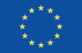 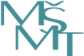 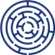 NABÍDKA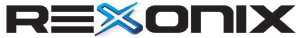 PRO:Česká republika - Ministerstvo školství, mládeže aKód / PNPopis nabízeného produktu/službyPočet hodinJednotková cenaCena celkemPozn.Pokud není uvedeno jinak uváděné ceny neobsahují DPH Platnost cenové nabídky je 14 dní od data jejího vytvoření Předpokládaný termín dodání:Rexonix s.r.o. • Pod višňovkou 1661/35 • 140 00 Praha 4 • IČ: 04493982 • DIČ:  • www.rexonix.cz
V ceně elektrozařízení je zahrnut recyklační poplatek REMA Systému (www.remasystem.cz)1/1tělovýchovyČíslo:240130-MSMT-01Datum:30.01.2024Karmelitská 529/5,Zodpovídá:118 12 Praha 1Telefon:E-mail:Programátorské práce a vývoj webového portálu---- Programátorské práce - vytvoření aplikace na řízení rizik OP JAK dle zadání200650 Kč130 000 Kč- Projektová řízení8650 Kč5 200 Kč--Celková cena bez DPHCelková cena bez DPH135 200,00 KčCelková cena včetně DPHCelková cena včetně DPH163 592,00 Kč